ASWATHY 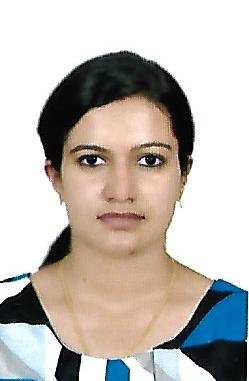 ASWATHY.365466@2freemail.com  PROFESSIONAL SUMMARYAnalytical and results-driven Systems Engineer with a track record of improving system stability and flexibility while reducing costs.Known for excellence in defining and integrating cutting-edge technologies to improve automation and reliability. A self-motivated professional with the ability to quickly master new technology to drive process improvements.A strong team player with excellent communication and collaborative abilities.Enthusiastic and driven systems engineer with a proven track record of understanding and translating technical requirements to improve system accuracy and reliability.Excellent ability to prioritize tasks and manage them in an orderly manner.Responsible for preparing presentations and materials for meetings. SKILLSWORK HISTORYSystems Engineer - Tata Consultancy Services(Nov 2014 -Jan 2017)Key Responsibilities:Worked as a part of Nielsen Audio Project for Audio Rating Measurement Systems.Got Client side Appreciations for timely assistance of Application Issues and effective Status reporting.24/7 online Support for critical Nielsen Audio Applications and completed the tasks assigned within stipulated time span.Developed various Automated Scripts for early detection of various critical data issues.Coordinated and set up conference calls and management meetings including minutes.Defined enterprise processes and best practices and tailored enterprise processes for applications.Managed and monitored all installed systems and infrastructure to ensure the highest level of availability.Monitored and tested application performance to identify potential bottlenecks, develop solutions, and collaborate with developers on solution implementation.Wrote and maintained custom scripts to increase system efficiency and performance time.Provided 2nd and 3rd level technical support and troubleshooting to internal and external clients.Created flowcharts, diagrams and other documentation.EDUCATIONMTech : Communication Engineering
Calicut University (2012-2014 )74.5 %Completed course on Core Java and Android from ‘IPSR  Solutions Ltd’, Kochi, Kerala during the period 1/2/2014 to 24/4/2014.  Presented Research Paper on 'Data Compression for low bandwidth locations in Android mobiles' in National Conference on RECENT ADVANCES IN COMPUTER SCIENCE AND ENGINEERING held at St. Josephs College of Engineering, Palai, Kerala on 14th and 15th March 2014.Published Paper on 'Data Compressions for Low Bandwidth Locations in Android Mobiles' in International Journal of Advanced Research in Computer Engineering & Technology (IJARCET), Volume 3 Issue 7, July 2014.BTech : Electronics and  Communication Engineering
Mahatma Gandhi University (2008-2012)68.77 %Presented thesis paper on academic Projects - Solar Powered Inverter and Hybrid Power Station Controller.Higher Secondary Education: 
Marthoma Higher Secondary School (2008)94.33 %Received Top Scorer Award for scoring A+ in all Subjects in Plus Two Examination 2008.High School:
Mount Bethany English High School (2006)93.81 %CERTIFICATIONSAcquired Certification on Digital: Mobile Computing - Android_RCPG TAAFT_Foundation.Acquired TCS Internal Certification titled 'Foundation : Core Java Concepts_Foundation' on 19-May-2016.HOBBIESListening Music, Movies, Travelling, Photography, BlogsPERSONAL PROFILEAge and Date of Birth		: 26 years, 29th November 1990Gender				: Female Marital Status			: MarriedNationality 			: Indian